GetuigenverklaringGetuigenverklaringGetuigenverklaringGetuigenverklaringGetuigenverklaringGetuigenverklaringGetuigenverklaringGetuigenverklaringGetuigenverklaringGetuigenverklaringGetuigenverklaringGetuigenverklaring1F3C8D-000027-01-080409/////////////////////////////////////////////////////////////////////////////////////////////////////////////////////////////////////////////////////////////////////////////////////////////////////////////////////////////////////////////////////////////////////////////////////////////////////////////////////////////////////////////////////////////////////////////////////////////////////////////////////////////////////////////////////////////////////////////////////////////////////////////////////////////////////////////////////////////////////////////////////////////////////////////////////////////////////////////////////////////////////////////////////////////////////////////////////////////////////////////////////////////////////////////////////////////////////////////////////////////////////////////////////////////////////////////////////////////////////////////////////////////////////////////////////////////////////////////////////////////////////////////////////////////////////////////////////////////////////////////////////////////////////////////////////////////////////////////////////////////////////////////////////////////////////////////////////////////////////////////////////////////////////////////////////////////////////////////////////////////////////////////////////////////////////////////////////////////////////////////////////////////////////////////////////////////////////////////////////////////////////////////////////////////////////////////////////////////////////////////////////////////////////////////////////////////////////////////////////////////////////////////////////////////////////////////////////////////////////////////////////////////////////////////////////////////////////////////////////////////////////////////////////////////////////////////////////////////////////////////////////////////////////////////////////////////////////////////////////////////////////////////////////////////////////////////////////////////////////////////////////////////////////////////////////////Agentschap voor OnderwijsdienstenAfdeling Advies en Ondersteuning Onderwijspersoneel - ArbeidsongevallenHendrik ConsciencegebouwKoning Albert II-laan 15, 1210 BRUSSELT 02 553 65 06ivo.francis@ond.vlaanderen.bewww.agodi.beAgentschap voor OnderwijsdienstenAfdeling Advies en Ondersteuning Onderwijspersoneel - ArbeidsongevallenHendrik ConsciencegebouwKoning Albert II-laan 15, 1210 BRUSSELT 02 553 65 06ivo.francis@ond.vlaanderen.bewww.agodi.beAgentschap voor OnderwijsdienstenAfdeling Advies en Ondersteuning Onderwijspersoneel - ArbeidsongevallenHendrik ConsciencegebouwKoning Albert II-laan 15, 1210 BRUSSELT 02 553 65 06ivo.francis@ond.vlaanderen.bewww.agodi.beAgentschap voor OnderwijsdienstenAfdeling Advies en Ondersteuning Onderwijspersoneel - ArbeidsongevallenHendrik ConsciencegebouwKoning Albert II-laan 15, 1210 BRUSSELT 02 553 65 06ivo.francis@ond.vlaanderen.bewww.agodi.beAgentschap voor OnderwijsdienstenAfdeling Advies en Ondersteuning Onderwijspersoneel - ArbeidsongevallenHendrik ConsciencegebouwKoning Albert II-laan 15, 1210 BRUSSELT 02 553 65 06ivo.francis@ond.vlaanderen.bewww.agodi.beAgentschap voor OnderwijsdienstenAfdeling Advies en Ondersteuning Onderwijspersoneel - ArbeidsongevallenHendrik ConsciencegebouwKoning Albert II-laan 15, 1210 BRUSSELT 02 553 65 06ivo.francis@ond.vlaanderen.bewww.agodi.beAgentschap voor OnderwijsdienstenAfdeling Advies en Ondersteuning Onderwijspersoneel - ArbeidsongevallenHendrik ConsciencegebouwKoning Albert II-laan 15, 1210 BRUSSELT 02 553 65 06ivo.francis@ond.vlaanderen.bewww.agodi.beAgentschap voor OnderwijsdienstenAfdeling Advies en Ondersteuning Onderwijspersoneel - ArbeidsongevallenHendrik ConsciencegebouwKoning Albert II-laan 15, 1210 BRUSSELT 02 553 65 06ivo.francis@ond.vlaanderen.bewww.agodi.beAgentschap voor OnderwijsdienstenAfdeling Advies en Ondersteuning Onderwijspersoneel - ArbeidsongevallenHendrik ConsciencegebouwKoning Albert II-laan 15, 1210 BRUSSELT 02 553 65 06ivo.francis@ond.vlaanderen.bewww.agodi.beAgentschap voor OnderwijsdienstenAfdeling Advies en Ondersteuning Onderwijspersoneel - ArbeidsongevallenHendrik ConsciencegebouwKoning Albert II-laan 15, 1210 BRUSSELT 02 553 65 06ivo.francis@ond.vlaanderen.bewww.agodi.beAgentschap voor OnderwijsdienstenAfdeling Advies en Ondersteuning Onderwijspersoneel - ArbeidsongevallenHendrik ConsciencegebouwKoning Albert II-laan 15, 1210 BRUSSELT 02 553 65 06ivo.francis@ond.vlaanderen.bewww.agodi.beAgentschap voor OnderwijsdienstenAfdeling Advies en Ondersteuning Onderwijspersoneel - ArbeidsongevallenHendrik ConsciencegebouwKoning Albert II-laan 15, 1210 BRUSSELT 02 553 65 06ivo.francis@ond.vlaanderen.bewww.agodi.beAgentschap voor OnderwijsdienstenAfdeling Advies en Ondersteuning Onderwijspersoneel - ArbeidsongevallenHendrik ConsciencegebouwKoning Albert II-laan 15, 1210 BRUSSELT 02 553 65 06ivo.francis@ond.vlaanderen.bewww.agodi.beWaarvoor dient dit formulier?Dit formulier dient als bewijsmateriaal bij een arbeidsongeval.

Wie vult dit formulier in?De getuige van het ongeval vult dit formulier in.Waarvoor dient dit formulier?Dit formulier dient als bewijsmateriaal bij een arbeidsongeval.

Wie vult dit formulier in?De getuige van het ongeval vult dit formulier in.Waarvoor dient dit formulier?Dit formulier dient als bewijsmateriaal bij een arbeidsongeval.

Wie vult dit formulier in?De getuige van het ongeval vult dit formulier in.Waarvoor dient dit formulier?Dit formulier dient als bewijsmateriaal bij een arbeidsongeval.

Wie vult dit formulier in?De getuige van het ongeval vult dit formulier in.Waarvoor dient dit formulier?Dit formulier dient als bewijsmateriaal bij een arbeidsongeval.

Wie vult dit formulier in?De getuige van het ongeval vult dit formulier in.Waarvoor dient dit formulier?Dit formulier dient als bewijsmateriaal bij een arbeidsongeval.

Wie vult dit formulier in?De getuige van het ongeval vult dit formulier in.Waarvoor dient dit formulier?Dit formulier dient als bewijsmateriaal bij een arbeidsongeval.

Wie vult dit formulier in?De getuige van het ongeval vult dit formulier in.Waarvoor dient dit formulier?Dit formulier dient als bewijsmateriaal bij een arbeidsongeval.

Wie vult dit formulier in?De getuige van het ongeval vult dit formulier in.Waarvoor dient dit formulier?Dit formulier dient als bewijsmateriaal bij een arbeidsongeval.

Wie vult dit formulier in?De getuige van het ongeval vult dit formulier in.Waarvoor dient dit formulier?Dit formulier dient als bewijsmateriaal bij een arbeidsongeval.

Wie vult dit formulier in?De getuige van het ongeval vult dit formulier in.Waarvoor dient dit formulier?Dit formulier dient als bewijsmateriaal bij een arbeidsongeval.

Wie vult dit formulier in?De getuige van het ongeval vult dit formulier in.Waarvoor dient dit formulier?Dit formulier dient als bewijsmateriaal bij een arbeidsongeval.

Wie vult dit formulier in?De getuige van het ongeval vult dit formulier in.Waarvoor dient dit formulier?Dit formulier dient als bewijsmateriaal bij een arbeidsongeval.

Wie vult dit formulier in?De getuige van het ongeval vult dit formulier in.Persoonlijke gegevensPersoonlijke gegevensPersoonlijke gegevensPersoonlijke gegevensPersoonlijke gegevensPersoonlijke gegevensPersoonlijke gegevensPersoonlijke gegevensPersoonlijke gegevensPersoonlijke gegevensPersoonlijke gegevensPersoonlijke gegevensPersoonlijke gegevens1Vul uw persoonlijke gegevens in.Vul uw persoonlijke gegevens in.Vul uw persoonlijke gegevens in.Vul uw persoonlijke gegevens in.Vul uw persoonlijke gegevens in.Vul uw persoonlijke gegevens in.Vul uw persoonlijke gegevens in.Vul uw persoonlijke gegevens in.Vul uw persoonlijke gegevens in.Vul uw persoonlijke gegevens in.Vul uw persoonlijke gegevens in.Vul uw persoonlijke gegevens in.Vul uw persoonlijke gegevens in.voor- en achternaamvoor- en achternaamvoor- en achternaamvoor- en achternaamstraat en nummerstraat en nummerstraat en nummerstraat en nummerpostnummer en gemeentepostnummer en gemeentepostnummer en gemeentepostnummer en gemeenteGegevens over het ongevalGegevens over het ongevalGegevens over het ongevalGegevens over het ongevalGegevens over het ongevalGegevens over het ongevalGegevens over het ongevalGegevens over het ongevalGegevens over het ongevalGegevens over het ongevalGegevens over het ongevalGegevens over het ongevalGegevens over het ongeval2Wanneer vond het ongeval plaats?Als u het tijdstip niet exact kunt bepalen, geeft u aan wanneer het ongeval zich ongeveer heeft voorgedaan.Wanneer vond het ongeval plaats?Als u het tijdstip niet exact kunt bepalen, geeft u aan wanneer het ongeval zich ongeveer heeft voorgedaan.Wanneer vond het ongeval plaats?Als u het tijdstip niet exact kunt bepalen, geeft u aan wanneer het ongeval zich ongeveer heeft voorgedaan.Wanneer vond het ongeval plaats?Als u het tijdstip niet exact kunt bepalen, geeft u aan wanneer het ongeval zich ongeveer heeft voorgedaan.Wanneer vond het ongeval plaats?Als u het tijdstip niet exact kunt bepalen, geeft u aan wanneer het ongeval zich ongeveer heeft voorgedaan.Wanneer vond het ongeval plaats?Als u het tijdstip niet exact kunt bepalen, geeft u aan wanneer het ongeval zich ongeveer heeft voorgedaan.Wanneer vond het ongeval plaats?Als u het tijdstip niet exact kunt bepalen, geeft u aan wanneer het ongeval zich ongeveer heeft voorgedaan.Wanneer vond het ongeval plaats?Als u het tijdstip niet exact kunt bepalen, geeft u aan wanneer het ongeval zich ongeveer heeft voorgedaan.Wanneer vond het ongeval plaats?Als u het tijdstip niet exact kunt bepalen, geeft u aan wanneer het ongeval zich ongeveer heeft voorgedaan.Wanneer vond het ongeval plaats?Als u het tijdstip niet exact kunt bepalen, geeft u aan wanneer het ongeval zich ongeveer heeft voorgedaan.Wanneer vond het ongeval plaats?Als u het tijdstip niet exact kunt bepalen, geeft u aan wanneer het ongeval zich ongeveer heeft voorgedaan.Wanneer vond het ongeval plaats?Als u het tijdstip niet exact kunt bepalen, geeft u aan wanneer het ongeval zich ongeveer heeft voorgedaan.Wanneer vond het ongeval plaats?Als u het tijdstip niet exact kunt bepalen, geeft u aan wanneer het ongeval zich ongeveer heeft voorgedaan.datumdatumdatumdatumdagmaandjaartijdstip tijdstip uuruuruur33Waar vond het ongeval plaats?Vermeld zowel de adresgegevens (straat, nummer en gemeente) als de aard van de locatie, bijvoorbeeld een speelplaats of een klas.Waar vond het ongeval plaats?Vermeld zowel de adresgegevens (straat, nummer en gemeente) als de aard van de locatie, bijvoorbeeld een speelplaats of een klas.Waar vond het ongeval plaats?Vermeld zowel de adresgegevens (straat, nummer en gemeente) als de aard van de locatie, bijvoorbeeld een speelplaats of een klas.Waar vond het ongeval plaats?Vermeld zowel de adresgegevens (straat, nummer en gemeente) als de aard van de locatie, bijvoorbeeld een speelplaats of een klas.Waar vond het ongeval plaats?Vermeld zowel de adresgegevens (straat, nummer en gemeente) als de aard van de locatie, bijvoorbeeld een speelplaats of een klas.Waar vond het ongeval plaats?Vermeld zowel de adresgegevens (straat, nummer en gemeente) als de aard van de locatie, bijvoorbeeld een speelplaats of een klas.Waar vond het ongeval plaats?Vermeld zowel de adresgegevens (straat, nummer en gemeente) als de aard van de locatie, bijvoorbeeld een speelplaats of een klas.Waar vond het ongeval plaats?Vermeld zowel de adresgegevens (straat, nummer en gemeente) als de aard van de locatie, bijvoorbeeld een speelplaats of een klas.Waar vond het ongeval plaats?Vermeld zowel de adresgegevens (straat, nummer en gemeente) als de aard van de locatie, bijvoorbeeld een speelplaats of een klas.Waar vond het ongeval plaats?Vermeld zowel de adresgegevens (straat, nummer en gemeente) als de aard van de locatie, bijvoorbeeld een speelplaats of een klas.Waar vond het ongeval plaats?Vermeld zowel de adresgegevens (straat, nummer en gemeente) als de aard van de locatie, bijvoorbeeld een speelplaats of een klas.Waar vond het ongeval plaats?Vermeld zowel de adresgegevens (straat, nummer en gemeente) als de aard van de locatie, bijvoorbeeld een speelplaats of een klas.44Hebt u het ongeval zien gebeuren?Hebt u het ongeval zien gebeuren?Hebt u het ongeval zien gebeuren?Hebt u het ongeval zien gebeuren?Hebt u het ongeval zien gebeuren?Hebt u het ongeval zien gebeuren?Hebt u het ongeval zien gebeuren?Hebt u het ongeval zien gebeuren?Hebt u het ongeval zien gebeuren?Hebt u het ongeval zien gebeuren?Hebt u het ongeval zien gebeuren?Hebt u het ongeval zien gebeuren?ja ja ja ja ja ja ja ja ja ja ja nee nee nee nee nee nee nee nee nee nee nee 55Omschrijf het ongeval bondig.Vermeld de voor- en achternaam van het slachtoffer. Geef ook aan welk letsel het slachtoffer heeft opgelopen en indien mogelijk wat volgens u de oorzaak van het ongeval was.Omschrijf het ongeval bondig.Vermeld de voor- en achternaam van het slachtoffer. Geef ook aan welk letsel het slachtoffer heeft opgelopen en indien mogelijk wat volgens u de oorzaak van het ongeval was.Omschrijf het ongeval bondig.Vermeld de voor- en achternaam van het slachtoffer. Geef ook aan welk letsel het slachtoffer heeft opgelopen en indien mogelijk wat volgens u de oorzaak van het ongeval was.Omschrijf het ongeval bondig.Vermeld de voor- en achternaam van het slachtoffer. Geef ook aan welk letsel het slachtoffer heeft opgelopen en indien mogelijk wat volgens u de oorzaak van het ongeval was.Omschrijf het ongeval bondig.Vermeld de voor- en achternaam van het slachtoffer. Geef ook aan welk letsel het slachtoffer heeft opgelopen en indien mogelijk wat volgens u de oorzaak van het ongeval was.Omschrijf het ongeval bondig.Vermeld de voor- en achternaam van het slachtoffer. Geef ook aan welk letsel het slachtoffer heeft opgelopen en indien mogelijk wat volgens u de oorzaak van het ongeval was.Omschrijf het ongeval bondig.Vermeld de voor- en achternaam van het slachtoffer. Geef ook aan welk letsel het slachtoffer heeft opgelopen en indien mogelijk wat volgens u de oorzaak van het ongeval was.Omschrijf het ongeval bondig.Vermeld de voor- en achternaam van het slachtoffer. Geef ook aan welk letsel het slachtoffer heeft opgelopen en indien mogelijk wat volgens u de oorzaak van het ongeval was.Omschrijf het ongeval bondig.Vermeld de voor- en achternaam van het slachtoffer. Geef ook aan welk letsel het slachtoffer heeft opgelopen en indien mogelijk wat volgens u de oorzaak van het ongeval was.Omschrijf het ongeval bondig.Vermeld de voor- en achternaam van het slachtoffer. Geef ook aan welk letsel het slachtoffer heeft opgelopen en indien mogelijk wat volgens u de oorzaak van het ongeval was.Omschrijf het ongeval bondig.Vermeld de voor- en achternaam van het slachtoffer. Geef ook aan welk letsel het slachtoffer heeft opgelopen en indien mogelijk wat volgens u de oorzaak van het ongeval was.Omschrijf het ongeval bondig.Vermeld de voor- en achternaam van het slachtoffer. Geef ook aan welk letsel het slachtoffer heeft opgelopen en indien mogelijk wat volgens u de oorzaak van het ongeval was.OndertekeningOndertekeningOndertekeningOndertekeningOndertekeningOndertekeningOndertekeningOndertekeningOndertekeningOndertekeningOndertekeningOndertekeningOndertekening6Vul de onderstaande verklaring in.Vul de onderstaande verklaring in.Vul de onderstaande verklaring in.Vul de onderstaande verklaring in.Vul de onderstaande verklaring in.Vul de onderstaande verklaring in.Vul de onderstaande verklaring in.Vul de onderstaande verklaring in.Vul de onderstaande verklaring in.Vul de onderstaande verklaring in.Vul de onderstaande verklaring in.Vul de onderstaande verklaring in.Vul de onderstaande verklaring in.Ik bevestig dat alle gegevens in dit formulier naar waarheid zijn ingevuld.Ik bevestig dat alle gegevens in dit formulier naar waarheid zijn ingevuld.Ik bevestig dat alle gegevens in dit formulier naar waarheid zijn ingevuld.Ik bevestig dat alle gegevens in dit formulier naar waarheid zijn ingevuld.Ik bevestig dat alle gegevens in dit formulier naar waarheid zijn ingevuld.Ik bevestig dat alle gegevens in dit formulier naar waarheid zijn ingevuld.Ik bevestig dat alle gegevens in dit formulier naar waarheid zijn ingevuld.Ik bevestig dat alle gegevens in dit formulier naar waarheid zijn ingevuld.Ik bevestig dat alle gegevens in dit formulier naar waarheid zijn ingevuld.Ik bevestig dat alle gegevens in dit formulier naar waarheid zijn ingevuld.Ik bevestig dat alle gegevens in dit formulier naar waarheid zijn ingevuld.Ik bevestig dat alle gegevens in dit formulier naar waarheid zijn ingevuld.Ik bevestig dat alle gegevens in dit formulier naar waarheid zijn ingevuld.datumdatumdatumdatumdagmaandjaarplaatsplaatsplaatsplaatshandtekeninghandtekeninghandtekeninghandtekeningAan wie bezorgt u dit formulier?Aan wie bezorgt u dit formulier?Aan wie bezorgt u dit formulier?Aan wie bezorgt u dit formulier?Aan wie bezorgt u dit formulier?Aan wie bezorgt u dit formulier?Aan wie bezorgt u dit formulier?Aan wie bezorgt u dit formulier?Aan wie bezorgt u dit formulier?Aan wie bezorgt u dit formulier?Aan wie bezorgt u dit formulier?Aan wie bezorgt u dit formulier?Aan wie bezorgt u dit formulier?7Bezorg dit formulier aan het Agentschap voor Onderwijsdiensten, waarvan het adres vermeld staat in het formulierhoofd.Bezorg dit formulier aan het Agentschap voor Onderwijsdiensten, waarvan het adres vermeld staat in het formulierhoofd.Bezorg dit formulier aan het Agentschap voor Onderwijsdiensten, waarvan het adres vermeld staat in het formulierhoofd.Bezorg dit formulier aan het Agentschap voor Onderwijsdiensten, waarvan het adres vermeld staat in het formulierhoofd.Bezorg dit formulier aan het Agentschap voor Onderwijsdiensten, waarvan het adres vermeld staat in het formulierhoofd.Bezorg dit formulier aan het Agentschap voor Onderwijsdiensten, waarvan het adres vermeld staat in het formulierhoofd.Bezorg dit formulier aan het Agentschap voor Onderwijsdiensten, waarvan het adres vermeld staat in het formulierhoofd.Bezorg dit formulier aan het Agentschap voor Onderwijsdiensten, waarvan het adres vermeld staat in het formulierhoofd.Bezorg dit formulier aan het Agentschap voor Onderwijsdiensten, waarvan het adres vermeld staat in het formulierhoofd.Bezorg dit formulier aan het Agentschap voor Onderwijsdiensten, waarvan het adres vermeld staat in het formulierhoofd.Bezorg dit formulier aan het Agentschap voor Onderwijsdiensten, waarvan het adres vermeld staat in het formulierhoofd.Bezorg dit formulier aan het Agentschap voor Onderwijsdiensten, waarvan het adres vermeld staat in het formulierhoofd.Bezorg dit formulier aan het Agentschap voor Onderwijsdiensten, waarvan het adres vermeld staat in het formulierhoofd.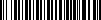 